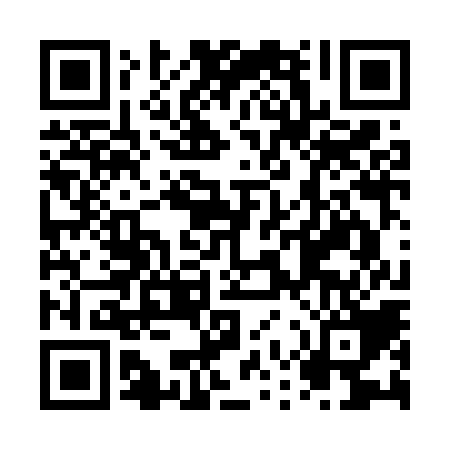 Ramadan times for Craig Beach, Ohio, USAMon 11 Mar 2024 - Wed 10 Apr 2024High Latitude Method: Angle Based RulePrayer Calculation Method: Islamic Society of North AmericaAsar Calculation Method: ShafiPrayer times provided by https://www.salahtimes.comDateDayFajrSuhurSunriseDhuhrAsrIftarMaghribIsha11Mon6:266:267:411:344:527:277:278:4212Tue6:246:247:401:334:527:287:288:4313Wed6:236:237:381:334:537:297:298:4514Thu6:216:217:361:334:547:307:308:4615Fri6:196:197:351:334:547:317:318:4716Sat6:176:177:331:324:557:327:328:4817Sun6:166:167:311:324:557:337:338:4918Mon6:146:147:301:324:567:357:358:5019Tue6:126:127:281:314:567:367:368:5220Wed6:106:107:261:314:577:377:378:5321Thu6:096:097:251:314:577:387:388:5422Fri6:076:077:231:314:587:397:398:5523Sat6:056:057:211:304:587:407:408:5624Sun6:036:037:201:304:597:417:418:5725Mon6:026:027:181:304:597:427:428:5926Tue6:006:007:161:295:007:437:439:0027Wed5:585:587:151:295:007:447:449:0128Thu5:565:567:131:295:017:457:459:0229Fri5:545:547:111:285:017:467:469:0430Sat5:525:527:101:285:027:477:479:0531Sun5:515:517:081:285:027:497:499:061Mon5:495:497:061:285:037:507:509:072Tue5:475:477:051:275:037:517:519:093Wed5:455:457:031:275:047:527:529:104Thu5:435:437:011:275:047:537:539:115Fri5:415:417:001:265:047:547:549:126Sat5:405:406:581:265:057:557:559:147Sun5:385:386:561:265:057:567:569:158Mon5:365:366:551:265:067:577:579:169Tue5:345:346:531:255:067:587:589:1710Wed5:325:326:521:255:067:597:599:19